Processing E-books from GOBIOnce you have overlaid the order record, click on “Edit Record.”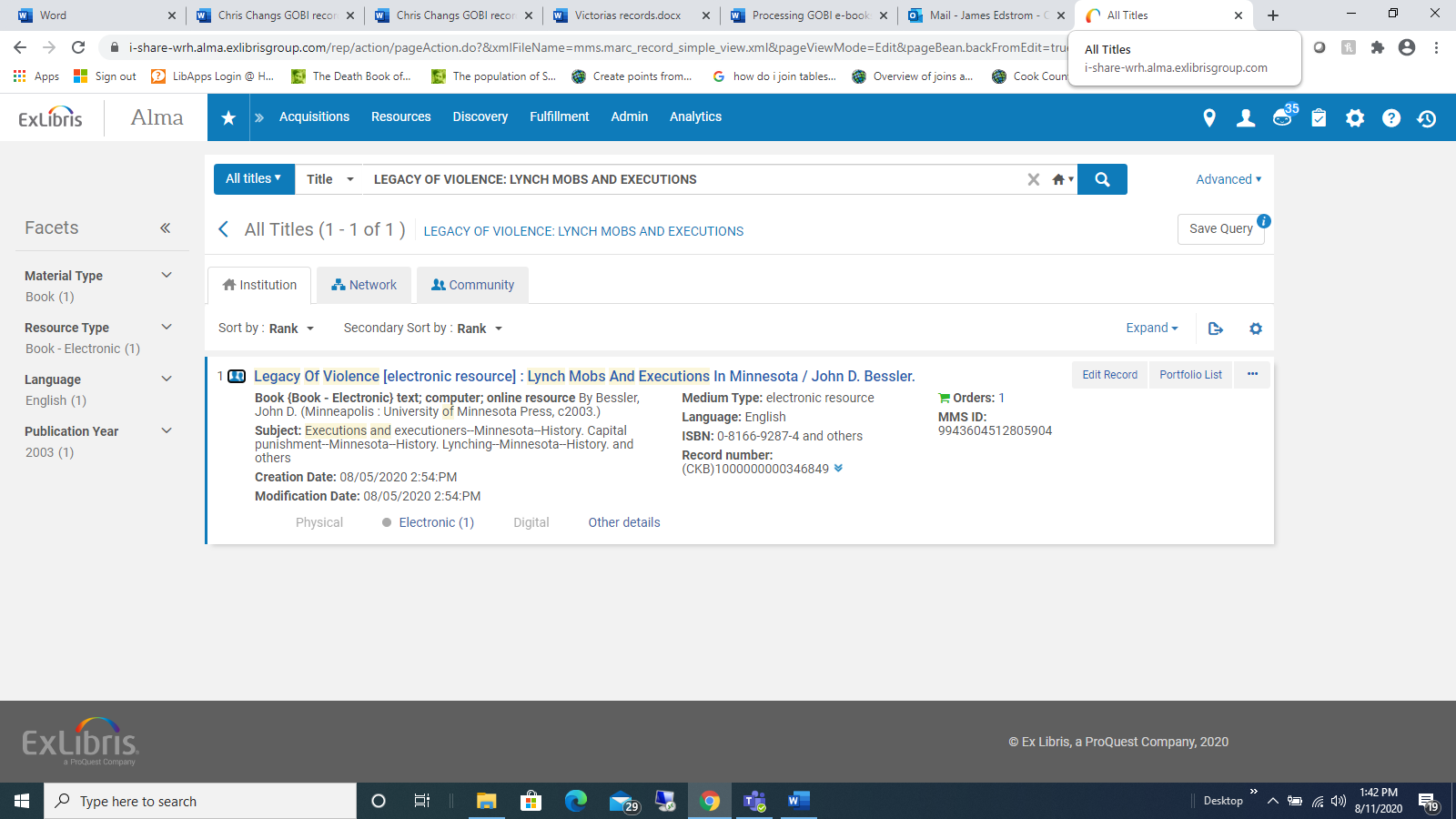 Click on “View Inventory” icon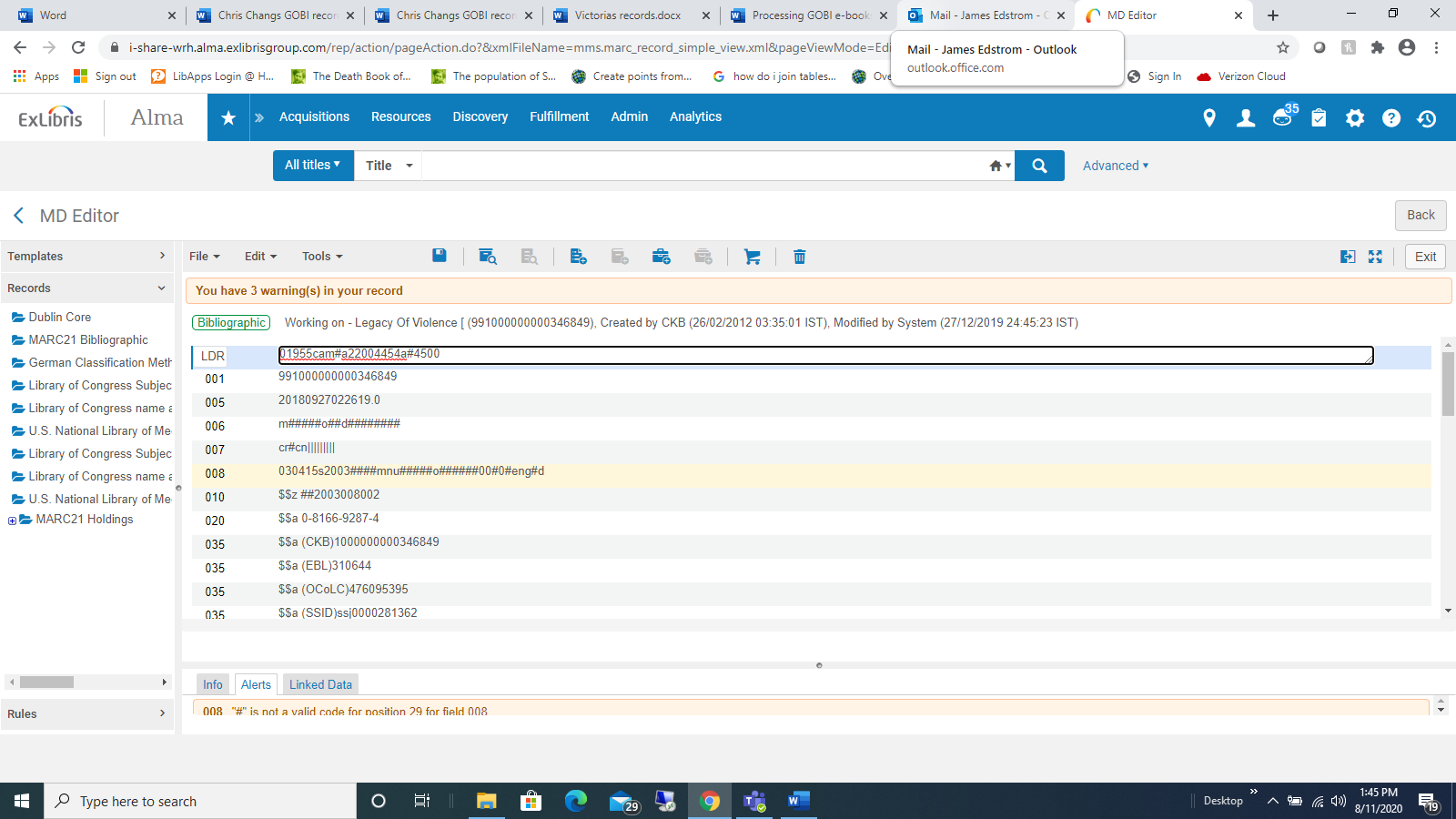 You’ll see a split screen, with the holdings screen on the right.Click on “View.”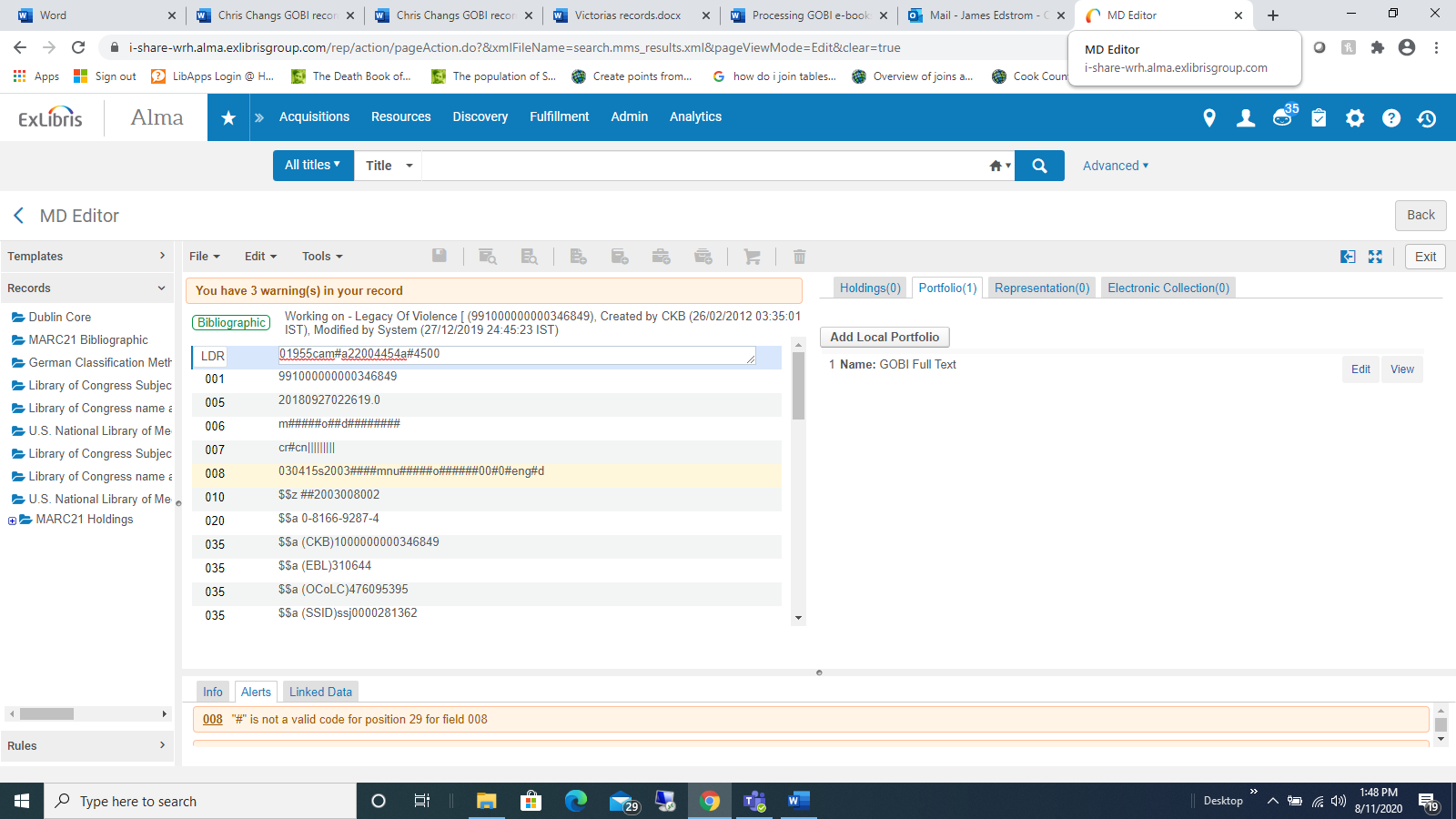 You’ll see the Electronic Portfolio Editor, as below.  You’ll be editing information in each tab as follows: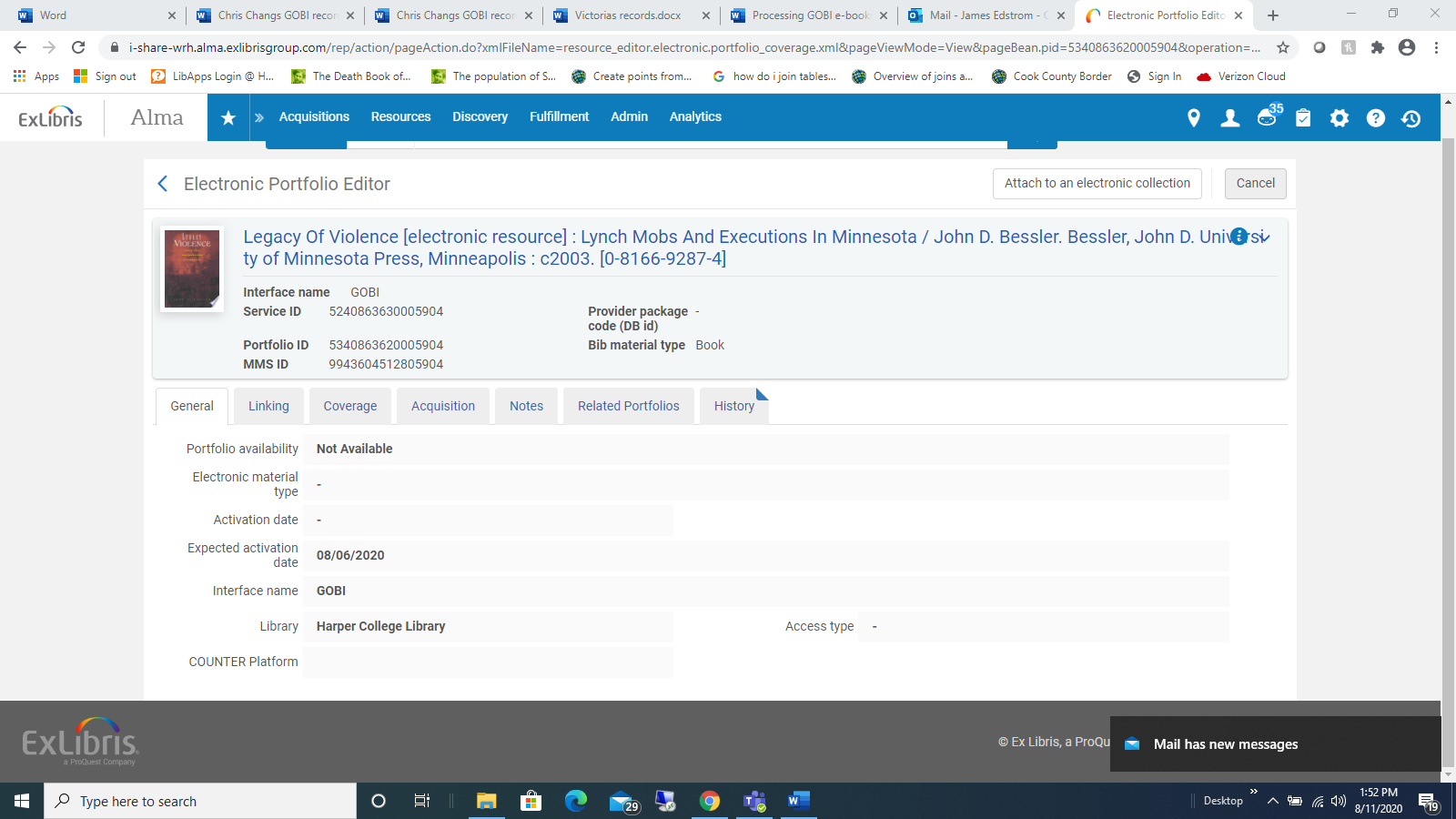 General tab (above):  Change “Not Available” to “Available.“Linking” tab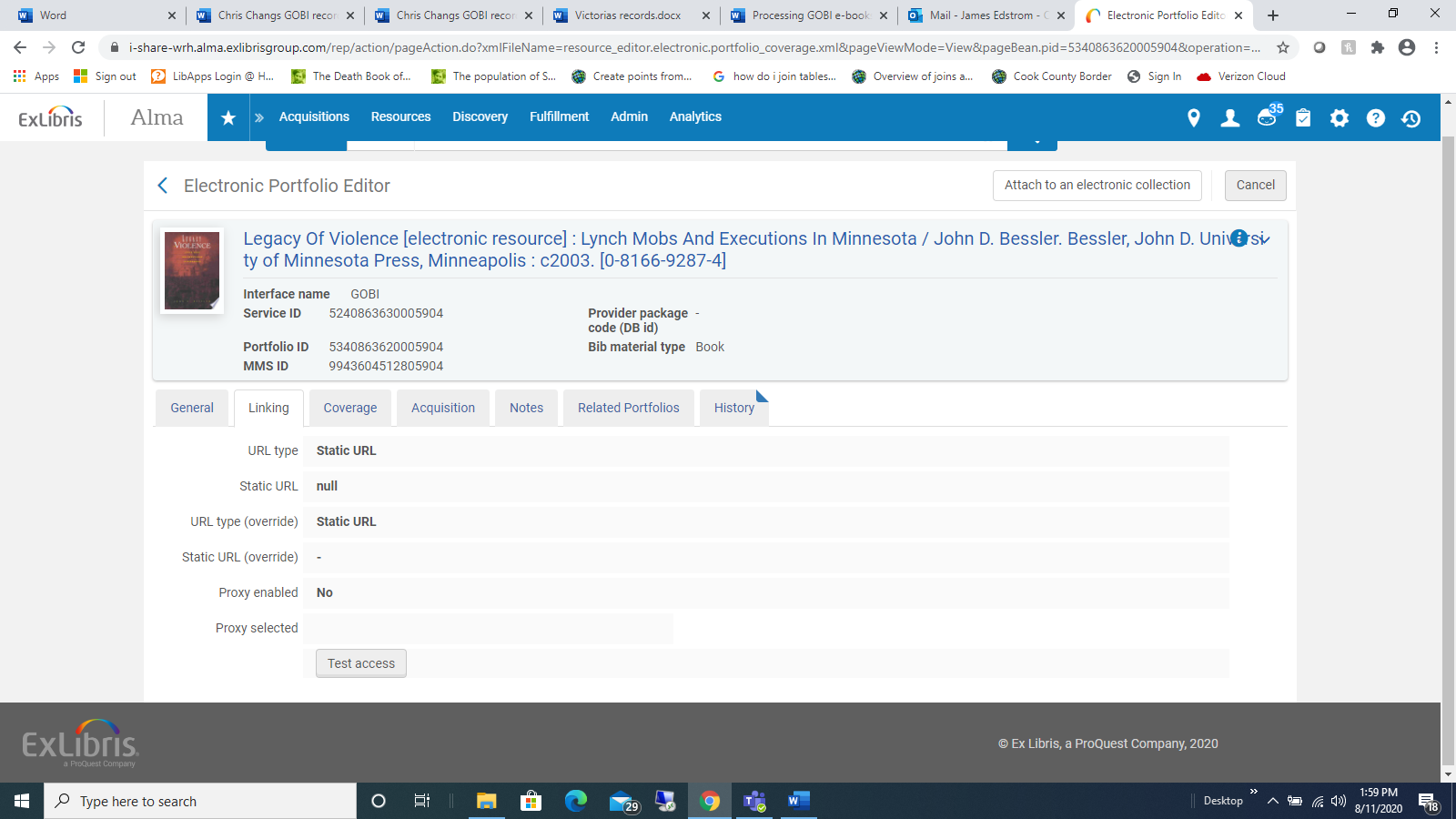 Fill in:  Static URL—You’ll be using the Permalink to fill in this information.  At first the permalink reads:http://prox.harpercollege.edu/login?url=http://search.ebscohost.com/login.aspx?direct=true&db=nlebk&AN=172901&site=ehost-liveRemove the proxy string from the beginning of the URL.  Now it reads:http://http://search.ebscohost.com/login.aspx?direct=true&db=nlebk&AN=172901&site=ehost-live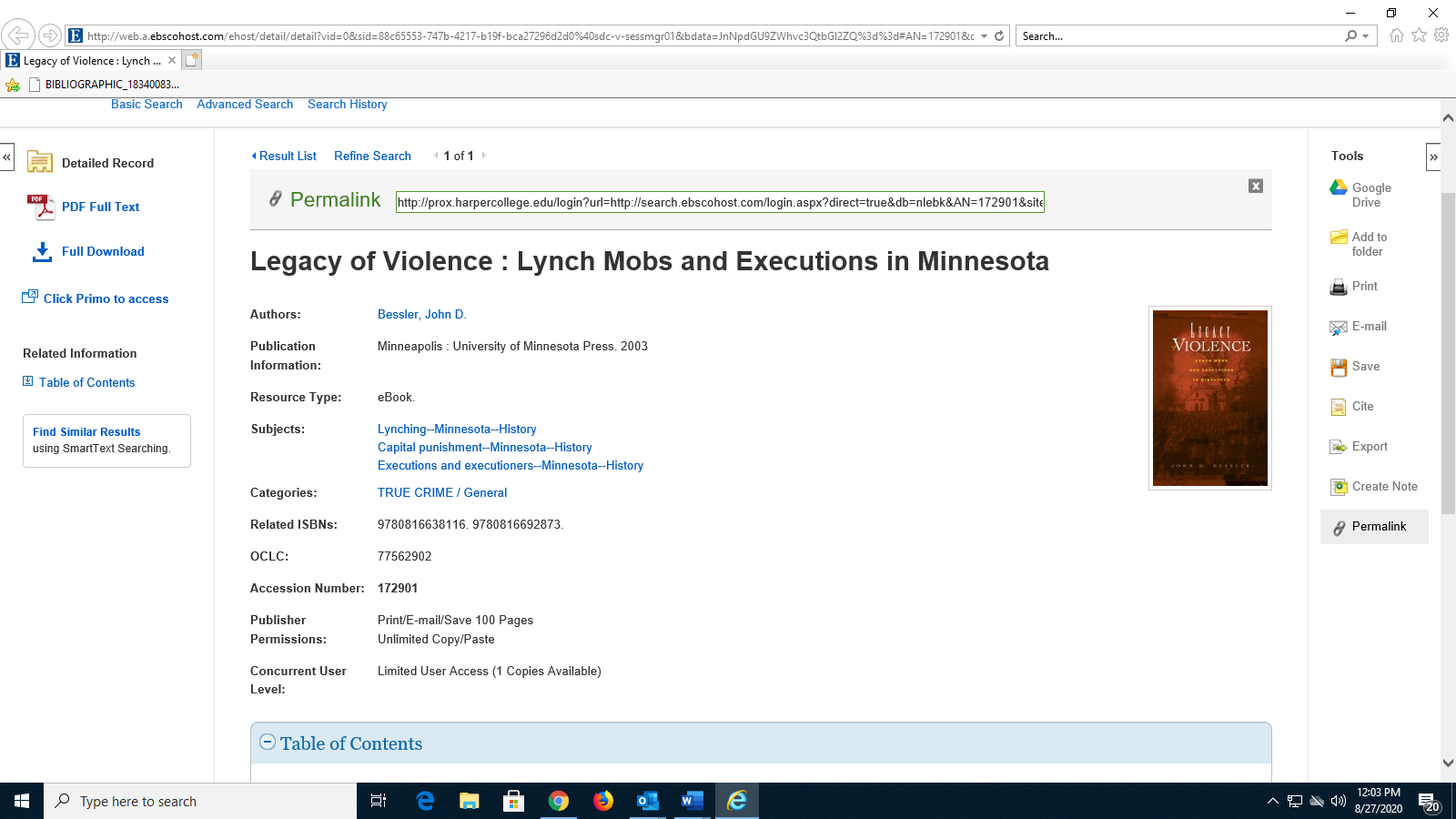 Click here to see the URL Fill in the rest of the information as follows:URL type (override):  Static URLProxy enabled:  YesProxy selected:  Proxy“Notes” tab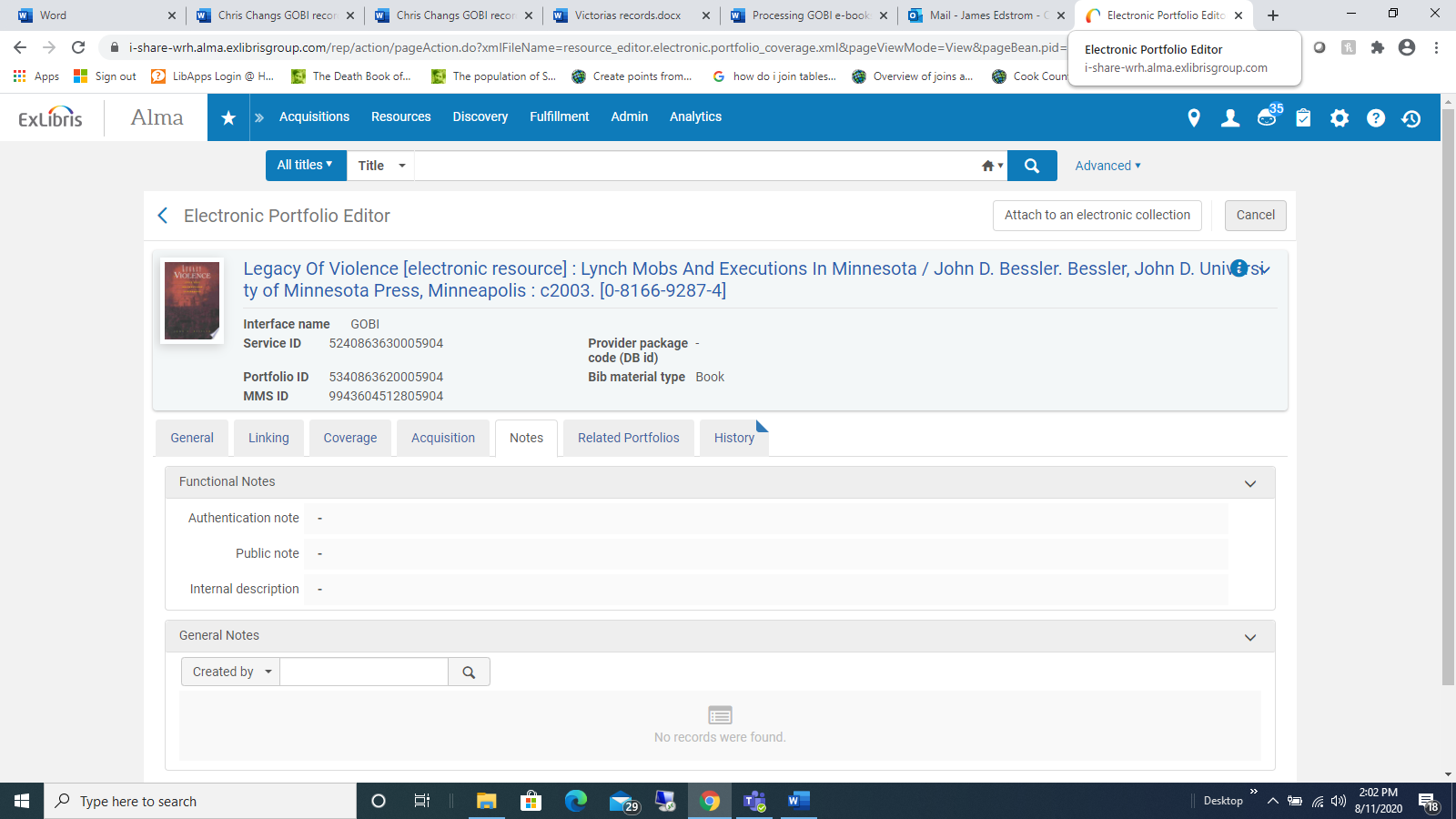 Fill in Public note:  Online access for Harper College usersYou can now save the portfolio record.